               	                                         KRAJSKÝ KUŽELKÁŘSKÝ SVAZ ZLÍN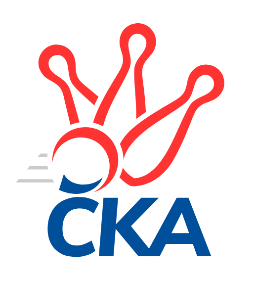 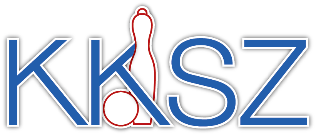                                                                                                Zlín   12.10.2019ZPRAVODAJ ZLÍNSKÉHO KRAJSKÉHO PŘEBORU2019-20206. kolo TJ Gumárny Zubří	- TJ Bojkovice Krons B	6:2	2470:2447	6.0:6.0	11.10. TJ Sokol Machová B	- KK Kroměříž	1:7	2612:2616	5.5:6.5	11.10. KC Zlín C	- TJ Valašské Meziříčí C	6:2	2576:2443	10.0:2.0	11.10. TJ Slavia Kroměříž	- SC Bylnice	5:3	2627:2593	7.0:5.0	12.10. VKK Vsetín C	- VKK Vsetín B	3:5	2480:2547	3.0:9.0	12.10. TJ Valašské Meziříčí B	- TJ Kelč	2:6	2583:2585	4.0:8.0	12.10. KK Camo Slavičín A	- KK Camo Slavičín B	6:2	2629:2618	5.0:7.0	12.10.Tabulka družstev:	1.	TJ Slavia Kroměříž	6	6	0	0	33.0 : 15.0 	41.5 : 30.5 	 2612	12	2.	KK Camo Slavičín A	6	5	0	1	32.0 : 16.0 	44.0 : 28.0 	 2601	10	3.	KK Kroměříž	5	4	0	1	24.5 : 15.5 	30.5 : 29.5 	 2579	8	4.	KC Zlín C	6	4	0	2	29.5 : 18.5 	42.0 : 30.0 	 2541	8	5.	TJ Kelč	6	4	0	2	29.0 : 19.0 	39.0 : 33.0 	 2563	8	6.	TJ Valašské Meziříčí B	6	4	0	2	28.0 : 20.0 	37.0 : 35.0 	 2646	8	7.	TJ Sokol Machová B	6	4	0	2	24.5 : 23.5 	39.0 : 33.0 	 2565	8	8.	VKK Vsetín C	6	3	0	3	26.0 : 22.0 	32.5 : 39.5 	 2481	6	9.	VKK Vsetín B	5	2	0	3	19.5 : 20.5 	32.5 : 27.5 	 2504	4	10.	TJ Valašské Meziříčí C	6	2	0	4	21.0 : 27.0 	30.0 : 42.0 	 2549	4	11.	TJ Gumárny Zubří	6	1	0	5	19.0 : 29.0 	31.0 : 41.0 	 2447	2	12.	SC Bylnice	6	1	0	5	17.0 : 31.0 	29.0 : 43.0 	 2568	2	13.	KK Camo Slavičín B	6	1	0	5	15.0 : 33.0 	35.5 : 36.5 	 2563	2	14.	TJ Bojkovice Krons B	6	0	0	6	10.0 : 38.0 	28.5 : 43.5 	 2445	0Program dalšího kola:7. kolo18.10.2019	pá	16:00	TJ Valašské Meziříčí C - TJ Gumárny Zubří	18.10.2019	pá	17:00	TJ Kelč - VKK Vsetín C	18.10.2019	pá	17:00	TJ Sokol Machová B - TJ Valašské Meziříčí B	18.10.2019	pá	18:00	KK Kroměříž - TJ Bojkovice Krons B	18.10.2019	pá	18:15	VKK Vsetín B - KK Camo Slavičín A	19.10.2019	so	16:00	KK Camo Slavičín B - TJ Slavia Kroměříž	19.10.2019	so	17:30	SC Bylnice - KC Zlín C		 TJ Gumárny Zubří	2470	6:2	2447	TJ Bojkovice Krons B	Ota Adámek	 	 229 	 205 		434 	 1:1 	 404 	 	197 	 207		Jaroslav Sojka	Petr Pavlíček	 	 201 	 198 		399 	 0:2 	 448 	 	225 	 223		Michal Machala	Martin Štěpánek	 	 217 	 215 		432 	 2:0 	 394 	 	200 	 194		Jaroslav Kramár	Petr Polách	 	 189 	 210 		399 	 1:1 	 377 	 	201 	 176		Michal Ondrušek	Robert Jurajda *1	 	 194 	 187 		381 	 0:2 	 445 	 	221 	 224		Josef Kundrata	Radek Vetyška	 	 205 	 220 		425 	 2:0 	 379 	 	200 	 179		Radomír Kozáčekrozhodčí: střídání: *1 od 1. hodu Jaroslav Jurka	 TJ Sokol Machová B	2612	1:7	2616	KK Kroměříž	Bohumil Fryštacký	 	 231 	 208 		439 	 1:1 	 453 	 	219 	 234		Radek Ingr	Jiří Michalík	 	 207 	 196 		403 	 0.5:1.5 	 426 	 	207 	 219		Lenka Haboňová	Radek Husek	 	 238 	 215 		453 	 2:0 	 397 	 	198 	 199		Jaroslav Pavlík	Lukáš Michalík	 	 238 	 202 		440 	 1:1 	 450 	 	220 	 230		Tomáš Kejík	Jiří Fryštacký	 	 206 	 222 		428 	 1:1 	 431 	 	215 	 216		Petr Boček	Eliška Hrančíková	 	 242 	 207 		449 	 0:2 	 459 	 	246 	 213		Daniel Machrozhodčí: Husek Bohuslav	 KC Zlín C	2576	6:2	2443	TJ Valašské Meziříčí C	Petr Mňačko	 	 217 	 232 		449 	 2:0 	 401 	 	178 	 223		Milan Klanica	Šárka Drahotuská	 	 197 	 209 		406 	 1:1 	 411 	 	214 	 197		František Buček	Jaroslav Trochta	 	 230 	 215 		445 	 2:0 	 401 	 	203 	 198		Jiří Pavlík	Lukáš Trochta	 	 187 	 226 		413 	 1:1 	 421 	 	222 	 199		Radek Olejník	Pavel Struhař	 	 213 	 222 		435 	 2:0 	 415 	 	206 	 209		Miloslav Plesník	Tomáš Matlach	 	 211 	 217 		428 	 2:0 	 394 	 	209 	 185		Petr Maňákrozhodčí:  Vedoucí družstev	 TJ Slavia Kroměříž	2627	5:3	2593	SC Bylnice	Miroslav Macega	 	 233 	 204 		437 	 1:1 	 460 	 	193 	 267		Vladimír Pecl	Jiří Tesař	 	 235 	 220 		455 	 2:0 	 428 	 	213 	 215		Josef Bařinka	Martin Růžička	 	 208 	 189 		397 	 0:2 	 441 	 	239 	 202		Alois Beňo	Zdeněk Drlík	 	 212 	 212 		424 	 1:1 	 427 	 	204 	 223		Lubomír Zábel	Tomáš Kuchta	 	 224 	 210 		434 	 1:1 	 432 	 	215 	 217		Jaroslav Slováček	Miroslav Míšek	 	 232 	 248 		480 	 2:0 	 405 	 	191 	 214		Stanislav Horečnýrozhodčí: 	 VKK Vsetín C	2480	3:5	2547	VKK Vsetín B	Lenka Kotrlová	 	 201 	 202 		403 	 1:1 	 400 	 	210 	 190		Tomáš Hnátek	Aneta Šutariková	 	 208 	 205 		413 	 0:2 	 447 	 	231 	 216		Vlastimil Kancner	Jiří Plášek	 	 227 	 209 		436 	 1:1 	 422 	 	202 	 220		Vlastimil Struhař	Radim Metelka	 	 202 	 197 		399 	 0:2 	 421 	 	209 	 212		Miroslav Kubík	Miroslav Kašík	 	 189 	 203 		392 	 0:2 	 421 	 	217 	 204		Petr Dvořáček	Martin Kovács	 	 208 	 229 		437 	 1:1 	 436 	 	222 	 214		Jaroslav Fojtůrozhodčí: Karel Navrátil	 TJ Valašské Meziříčí B	2583	2:6	2585	TJ Kelč	Petr Jandík	 	 209 	 221 		430 	 1:1 	 435 	 	236 	 199		Antonín Plesník	Miloš Jandík	 	 216 	 231 		447 	 1:1 	 441 	 	205 	 236		Pavel Chvatík	František Fojtík	 	 195 	 222 		417 	 0:2 	 436 	 	201 	 235		Petr Pavelka	Pavel Milo	 	 209 	 201 		410 	 1:1 	 414 	 	180 	 234		Miroslav Pavelka	Petr Babák	 	 205 	 230 		435 	 1:1 	 387 	 	217 	 170		Zdeněk Chvatík	Miroslav Volek	 	 225 	 219 		444 	 0:2 	 472 	 	244 	 228		Tomáš Vybíralrozhodčí: Jaroslav Zajíček	 KK Camo Slavičín A	2629	6:2	2618	KK Camo Slavičín B	Zdeněk Gajda	 	 205 	 218 		423 	 2:0 	 385 	 	173 	 212		Dušan Tománek	Rudolf Fojtík	 	 205 	 229 		434 	 0:2 	 488 	 	238 	 250		Ondřej Fojtík	Libor Pekárek	 	 205 	 235 		440 	 1:1 	 431 	 	227 	 204		Ivana Bartošová	Karel Kabela	 	 231 	 226 		457 	 1:1 	 434 	 	191 	 243		Petr Peléšek	Richard Ťulpa	 	 210 	 208 		418 	 0:2 	 425 	 	211 	 214		Petr Trefil	Josef Číž	 	 215 	 242 		457 	 1:1 	 455 	 	221 	 234		Robert Řihákrozhodčí: vedoucí družstevPořadí jednotlivců:	jméno hráče	družstvo	celkem	plné	dorážka	chyby	poměr kuž.	Maximum	1.	Lucie Šťastná 	TJ Valašské Meziříčí B	463.50	313.5	150.0	7.0	2/3	(491)	2.	Karel Kabela 	KK Camo Slavičín A	459.58	299.5	160.1	4.5	4/4	(504)	3.	Tomáš Kejík 	KK Kroměříž	457.63	306.5	151.1	2.1	4/4	(473)	4.	Petr Babák 	TJ Valašské Meziříčí B	456.61	311.3	145.3	3.7	3/3	(466)	5.	Miroslav Míšek 	TJ Slavia Kroměříž	452.40	302.7	149.7	2.0	2/2	(480)	6.	Miloš Jandík 	TJ Valašské Meziříčí B	451.83	299.8	152.0	2.4	3/3	(479)	7.	Petr Jandík 	TJ Valašské Meziříčí B	451.33	301.6	149.8	3.9	3/3	(489)	8.	Jiří Tesař 	TJ Slavia Kroměříž	450.83	310.8	140.0	6.0	2/2	(456)	9.	Jiří Fryštacký 	TJ Sokol Machová B	448.75	298.8	150.0	5.5	4/4	(478)	10.	Tomáš Vybíral 	TJ Kelč	445.17	298.4	146.8	5.6	3/3	(472)	11.	Alois Beňo 	SC Bylnice	444.58	304.0	140.6	4.7	3/3	(468)	12.	Vladimír Pecl 	SC Bylnice	443.33	302.8	140.5	5.8	3/3	(460)	13.	Richard Ťulpa 	KK Camo Slavičín A	442.67	299.7	143.0	5.8	3/4	(475)	14.	Pavel Chvatík 	TJ Kelč	441.89	305.6	136.3	5.2	3/3	(457)	15.	Radek Ingr 	KK Kroměříž	441.38	299.3	142.1	5.6	4/4	(469)	16.	Radek Husek 	TJ Sokol Machová B	441.33	295.3	146.0	5.3	3/4	(453)	17.	Tomáš Kuchta 	TJ Slavia Kroměříž	440.20	313.4	126.8	9.2	2/2	(465)	18.	Petr Peléšek 	KK Camo Slavičín B	438.56	294.0	144.6	7.8	3/3	(463)	19.	Eliška Hrančíková 	TJ Sokol Machová B	438.22	302.8	135.4	5.1	3/4	(473)	20.	Vlastimil Kancner 	VKK Vsetín B	437.11	287.9	149.2	4.1	3/3	(465)	21.	Daniel Mach 	KK Kroměříž	437.00	301.5	135.5	4.4	4/4	(459)	22.	Zdeněk Drlík 	TJ Slavia Kroměříž	436.50	303.3	133.3	7.9	2/2	(452)	23.	Petr Pavelka 	TJ Kelč	435.33	293.9	141.4	4.9	3/3	(458)	24.	Robert Řihák 	KK Camo Slavičín B	435.33	304.6	130.8	8.1	3/3	(455)	25.	Josef Číž 	KK Camo Slavičín A	435.11	305.2	129.9	5.2	3/4	(457)	26.	Josef Kundrata 	TJ Bojkovice Krons B	434.67	303.5	131.2	7.6	4/4	(474)	27.	Filip Vrzala 	KC Zlín C	434.00	303.8	130.3	5.5	4/4	(464)	28.	Ondřej Fojtík 	KK Camo Slavičín B	432.17	304.8	127.3	6.6	3/3	(488)	29.	Martin Růžička 	TJ Slavia Kroměříž	432.10	296.5	135.6	8.3	2/2	(444)	30.	Eva Hajdová 	VKK Vsetín B	431.00	296.5	134.5	8.0	2/3	(440)	31.	Josef Konvičný 	TJ Valašské Meziříčí C	430.83	298.5	132.3	6.5	2/3	(449)	32.	Petr Mňačko 	KC Zlín C	430.56	302.3	128.2	7.8	3/4	(453)	33.	Antonín Plesník 	TJ Kelč	430.06	299.8	130.2	7.7	3/3	(438)	34.	Erik Jadavan 	KK Camo Slavičín A	430.00	297.7	132.3	4.3	3/4	(459)	35.	Libor Pekárek 	KK Camo Slavičín A	429.56	290.8	138.8	6.8	3/4	(500)	36.	Lubomír Zábel 	SC Bylnice	428.92	294.1	134.8	7.7	3/3	(450)	37.	Jaroslav Trochta 	KC Zlín C	428.44	292.0	136.4	4.0	3/4	(445)	38.	Petr Hanousek 	KK Camo Slavičín B	427.67	305.0	122.7	9.3	3/3	(464)	39.	Miloslav Plesník 	TJ Valašské Meziříčí C	427.42	291.3	136.2	7.7	3/3	(481)	40.	Radek Vetyška 	TJ Gumárny Zubří	427.30	288.9	138.4	4.7	5/5	(435)	41.	Rudolf Fojtík 	KK Camo Slavičín A	426.88	300.6	126.3	8.0	4/4	(438)	42.	Pavel Milo 	TJ Valašské Meziříčí B	426.83	294.5	132.3	4.3	3/3	(444)	43.	Radek Olejník 	TJ Valašské Meziříčí C	426.83	299.5	127.3	7.8	3/3	(447)	44.	Jiří Plášek 	VKK Vsetín C	426.33	294.3	132.0	7.5	3/4	(453)	45.	Petr Dvořáček 	VKK Vsetín B	426.17	297.0	129.2	6.5	3/3	(454)	46.	Bohumil Fryštacký 	TJ Sokol Machová B	425.92	293.9	132.0	8.1	4/4	(450)	47.	Josef Bařinka 	SC Bylnice	425.00	301.3	123.8	5.4	3/3	(447)	48.	Tomáš Matlach 	KC Zlín C	424.67	289.9	134.8	6.9	3/4	(474)	49.	Dušan Tománek 	KK Camo Slavičín B	424.50	295.0	129.5	8.3	2/3	(452)	50.	Lenka Haboňová 	KK Kroměříž	424.38	291.3	133.1	4.5	4/4	(435)	51.	Petr Maňák 	TJ Valašské Meziříčí C	424.33	299.6	124.8	8.2	3/3	(504)	52.	Martin Štěpánek 	TJ Gumárny Zubří	424.13	297.3	126.9	7.1	4/5	(443)	53.	Miroslav Kubík 	VKK Vsetín B	424.00	295.2	128.8	5.7	2/3	(429)	54.	Martin Kovács 	VKK Vsetín C	423.58	288.6	135.0	7.5	4/4	(450)	55.	Miroslav Kašík 	VKK Vsetín C	423.42	286.8	136.6	4.7	4/4	(458)	56.	Pavel Struhař 	KC Zlín C	422.78	290.4	132.3	4.9	3/4	(435)	57.	Milan Klanica 	TJ Valašské Meziříčí C	422.50	291.5	131.0	7.6	2/3	(470)	58.	Jaroslav Fojtů 	VKK Vsetín B	421.67	300.2	121.5	5.8	2/3	(436)	59.	František Buček 	TJ Valašské Meziříčí C	421.50	288.3	133.3	7.8	2/3	(449)	60.	Stanislav Horečný 	SC Bylnice	421.44	296.8	124.7	7.3	3/3	(453)	61.	Lukáš Michalík 	TJ Sokol Machová B	421.17	299.3	121.8	10.5	4/4	(444)	62.	Petr Trefil 	KK Camo Slavičín B	418.58	298.4	120.2	8.5	3/3	(456)	63.	Samuel Kliment 	KC Zlín C	416.83	287.7	129.2	6.7	3/4	(463)	64.	Petr Boček 	KK Kroměříž	416.50	280.0	136.5	6.0	4/4	(431)	65.	Miroslav Pavelka 	TJ Kelč	416.33	297.7	118.7	8.3	3/3	(437)	66.	Miroslav Volek 	TJ Valašské Meziříčí B	416.00	286.8	129.3	6.5	2/3	(444)	67.	Petr Spurný 	VKK Vsetín C	411.67	284.7	127.0	9.7	3/4	(434)	68.	Miroslav Macháček 	TJ Valašské Meziříčí B	411.33	290.7	120.7	6.3	3/3	(430)	69.	Jaroslav Pavlík 	KK Kroměříž	410.75	290.0	120.8	6.5	4/4	(433)	70.	Michal Machala 	TJ Bojkovice Krons B	409.33	278.1	131.3	9.1	4/4	(448)	71.	Jiří Michalík 	TJ Sokol Machová B	408.58	290.3	118.3	8.0	4/4	(434)	72.	Radomír Kozáček 	TJ Bojkovice Krons B	407.33	286.8	120.5	6.9	4/4	(456)	73.	Zdeněk Kafka 	TJ Bojkovice Krons B	406.67	292.0	114.7	10.7	3/4	(436)	74.	Milan Skopal 	TJ Slavia Kroměříž	406.50	282.5	124.0	7.0	2/2	(432)	75.	Jaroslav Slováček 	SC Bylnice	406.33	281.7	124.7	7.7	3/3	(432)	76.	Šárka Drahotuská 	KC Zlín C	405.50	282.9	122.6	8.1	4/4	(424)	77.	Radim Lys 	VKK Vsetín B	404.50	290.0	114.5	8.5	2/3	(413)	78.	Jaroslav Sojka 	TJ Bojkovice Krons B	403.33	277.7	125.7	6.3	3/4	(419)	79.	Lenka Kotrlová 	VKK Vsetín C	402.50	278.9	123.6	8.5	4/4	(433)	80.	Zdeněk Chvatík 	TJ Kelč	402.50	290.3	112.2	9.8	2/3	(421)	81.	Josef Gassmann 	TJ Kelč	402.00	296.0	106.0	11.0	2/3	(437)	82.	Michal Ondrušek 	TJ Bojkovice Krons B	400.67	278.3	122.3	8.0	3/4	(443)	83.	Vlastimil Struhař 	VKK Vsetín B	400.50	291.8	108.7	12.5	3/3	(422)	84.	Radim Metelka 	VKK Vsetín C	398.67	281.0	117.7	11.8	3/4	(400)	85.	Tomáš Hnátek 	VKK Vsetín B	398.67	286.2	112.4	10.8	3/3	(408)	86.	Patrik Zepřálka 	TJ Gumárny Zubří	398.60	283.8	114.8	12.2	5/5	(419)	87.	Jaroslav Kramár 	TJ Bojkovice Krons B	388.67	272.0	116.7	12.7	3/4	(418)		Pavla Žádníková 	KC Zlín C	467.00	315.0	152.0	2.0	1/4	(467)		František Fojtík 	TJ Valašské Meziříčí B	452.50	302.5	150.0	5.0	1/3	(488)		Radek Rak 	KK Camo Slavičín A	452.50	313.5	139.0	8.0	2/4	(472)		Jindřich Cahlík 	TJ Valašské Meziříčí C	447.00	304.0	143.0	4.0	1/3	(447)		Martin Kuropata 	TJ Valašské Meziříčí C	442.67	302.7	140.0	7.3	1/3	(468)		Marie Olejníková 	TJ Valašské Meziříčí C	442.00	301.0	141.0	7.0	1/3	(442)		Jan Lahuta 	TJ Bojkovice Krons B	433.00	310.0	123.0	10.0	1/4	(433)		Michal Trochta 	VKK Vsetín C	431.00	289.0	142.0	3.0	1/4	(431)		Petr Tomášek 	TJ Valašské Meziříčí B	426.00	292.0	134.0	5.0	1/3	(426)		Antonín Pitrun 	TJ Kelč	425.00	293.0	132.0	8.0	1/3	(425)		Jaroslav Pavlát 	TJ Gumárny Zubří	423.00	296.5	126.5	5.0	2/5	(454)		Ota Adámek 	TJ Gumárny Zubří	420.67	290.3	130.3	6.7	3/5	(434)		Miroslav Macega 	TJ Slavia Kroměříž	420.00	289.3	130.8	6.3	1/2	(437)		Miloslav Kalina 	TJ Bojkovice Krons B	416.50	289.5	127.0	6.5	1/4	(445)		Aneta Šutariková 	VKK Vsetín C	415.50	291.0	124.5	7.3	2/4	(426)		Ivana Bartošová 	KK Camo Slavičín B	415.00	280.5	134.5	11.0	1/3	(431)		Lukáš Trochta 	KC Zlín C	413.00	282.0	131.0	9.0	1/4	(413)		Ondřej Pitrun 	TJ Kelč	413.00	302.0	111.0	10.0	1/3	(413)		Zdeněk Gajda 	KK Camo Slavičín A	412.67	296.0	116.7	8.5	2/4	(452)		Leoš Hamrlíček 	TJ Sokol Machová B	409.50	287.5	122.0	10.0	2/4	(410)		Jana Volková 	TJ Valašské Meziříčí B	409.00	289.0	120.0	8.0	1/3	(409)		Martina Nováková 	TJ Sokol Machová B	408.00	285.0	123.0	8.0	1/4	(408)		Miroslav Plášek 	VKK Vsetín C	407.00	284.0	123.0	7.5	2/4	(412)		Pavel Polišenský 	TJ Slavia Kroměříž	406.50	291.5	115.0	9.0	1/2	(409)		Vladimír Čech 	KC Zlín C	406.00	285.0	121.0	9.0	1/4	(406)		Václav Zeman 	TJ Gumárny Zubří	404.33	281.7	122.7	8.7	3/5	(409)		Petr Polách 	TJ Gumárny Zubří	403.50	279.5	124.0	10.5	2/5	(408)		David Hanke 	TJ Bojkovice Krons B	403.00	287.0	116.0	9.0	1/4	(403)		Jiří Pavlík 	TJ Valašské Meziříčí C	401.00	286.0	115.0	12.0	1/3	(401)		Ondřej Masař 	SC Bylnice	397.33	284.0	113.3	10.3	1/3	(425)		Jaroslav Jurka 	TJ Gumárny Zubří	395.00	272.3	122.7	10.0	3/5	(438)		Petr Pavlíček 	TJ Gumárny Zubří	391.33	282.3	109.0	14.0	3/5	(399)		Vladimír Adámek 	TJ Gumárny Zubří	391.00	283.0	108.0	12.0	1/5	(391)		Karel Navrátil 	VKK Vsetín C	388.00	277.0	111.0	9.5	2/4	(404)		Jiří Satinský 	TJ Gumárny Zubří	368.50	276.0	92.5	15.5	2/5	(391)		Pavel Vyskočil 	KK Kroměříž	346.00	258.0	88.0	17.0	1/4	(346)Sportovně technické informace:Starty náhradníků:registrační číslo	jméno a příjmení 	datum startu 	družstvo	číslo startu23337	Miroslav Macega	12.10.2019	TJ Slavia Kroměříž	4x
Hráči dopsaní na soupisku:registrační číslo	jméno a příjmení 	datum startu 	družstvo	Zpracoval: Radim Abrahám      e-mail: stk.kks-zlin@seznam.cz    mobil: 725 505 640        http://www.kksz-kuzelky.czAktuální výsledky najdete na webových stránkách: http://www.kuzelky.com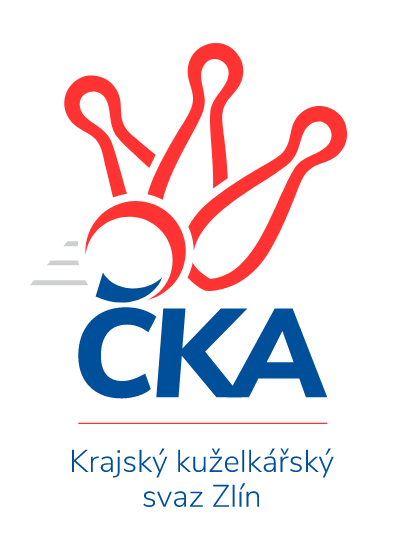 Nejlepší šestka kola - absolutněNejlepší šestka kola - absolutněNejlepší šestka kola - absolutněNejlepší šestka kola - absolutněNejlepší šestka kola - dle průměru kuželenNejlepší šestka kola - dle průměru kuželenNejlepší šestka kola - dle průměru kuželenNejlepší šestka kola - dle průměru kuželenNejlepší šestka kola - dle průměru kuželenPočetJménoNázev týmuVýkonPočetJménoNázev týmuPrůměr (%)Výkon1xOndřej FojtíkSlavičín B4881xMiroslav MíšekSl. Kroměříž112.654802xMiroslav MíšekSl. Kroměříž4801xOndřej FojtíkSlavičín B110.234882xTomáš VybíralKelč4722xTomáš VybíralKelč108.684721xVladimír PeclBylnice4602xPetr MňačkoZlín C108.194492xDaniel MachKK Kroměříž4591xVladimír PeclBylnice107.954602xKarel KabelaSlavičín A4572xDaniel MachKK Kroměříž107.61459